SC3-jaw scroll chuck plain back, solid jaws (front and back mounted)Interchangable utilization of internal and external hard jaws.SC types feature economical and durable, suitable for mass production.Gripping accuracy of 0.03mm (0.0012 inch) T.I.R..The body is made of MEEHANITE. It is suitably used for high speed revolution and 3 times more durable than regular material.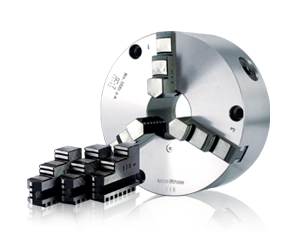 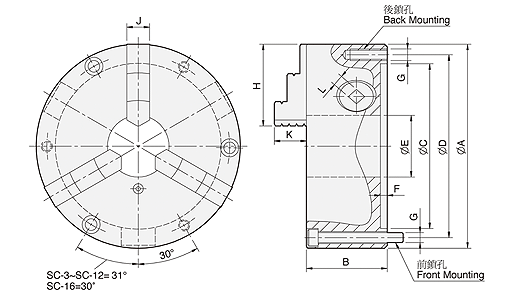 UNIT : mmSPEC
ModelABCDEFGHJKLAllowable
Handle
Torque
(kgf‧m)Gripping
Force
(kgf)Max.
Speed
(r.p.m.)Weight
(kg)Moment
Of Inertia I
(kg‧m2 )Gripping RangeSPEC
ModelABCDEFBack / FrontHJKLAllowable
Handle
Torque
(kgf‧m)Gripping
Force
(kgf)Max.
Speed
(r.p.m.)Weight
(kg)Moment
Of Inertia I
(kg‧m2 )O.D. Range / I.D. RangeSC-386466073164.13-M6 / 3-M6×50361114.373.090025001.7-Ø2-Ø70 / Ø24-Ø6SC-4112608095244.83-M8 / 3-M8×70421416.684.5120025003.7-Ø3-Ø95 / Ø29-Ø84SC-513260100115324.83-M8 / 3-M8×70501620.386.5150025005.20.01Ø3-Ø110 / Ø33-Ø100SC-616767130147455.53-M10 / 3-M10×70631923.7109.0220020009.30.03Ø4-Ø160 / Ø48-Ø150SC-719276.5155172585.53-M10 / 3-M10×807721.529.41111.02500200014.20.06Ø4-Ø180 / Ø56-Ø170SC-820076.5160176585.53-M10 / 3-M10×807721.529.41111.025002000160.07Ø4-Ø190 / Ø62-Ø180SC-9232841902107063-M12 / 3-M12×90872435.61215.03000200022.70.15Ø5-Ø220 / Ø62-Ø210SC-10273872302508983-M12 / 3-M12×90982839.51219.54000180031.80.25Ø6-Ø260 / Ø70-Ø2SC-123109626028510573-M12 / 3-M12×1101103045.61421.04200180044.80.58Ø10-Ø300 / Ø86-Ø290SC-164051223453751608.7— / 6-M14×1301464256.31525.0450015001021.75Ø30-Ø380 / Ø110-Ø360